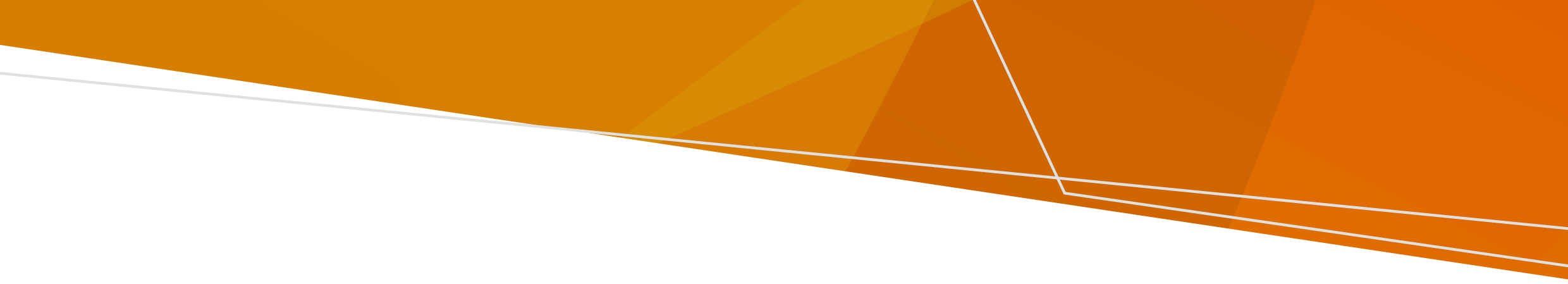 ရေကြီးပြီးနောက်၊ ရေပေးဝေသည့်ကုမ္ပဏီသည် ဘုံပိုင်ရေကို သောက်သုံးရန် သင့်မသင့် အကြံပေးပါမည်။ အောက်ပါတစ်ခုခုကို အကြောင်းကြားနိုင်သည်- မသောက်ရန် အကြံပြုချက်- သင့်ရေတွင် အန္တရာယ်ရှိသော ဓာတုပစ္စည်းများနှင့် အဆိပ်အတောက်များပါရှိပြီး သောက်သုံးပါက သင့်အား အလွန် မကျန်းမမာ ဖြစ်စေနိုင်သည်။ရေကို ကျိုသောက်ရန် အကြံပြုချက်- သင့်ရေတွင် ပိုးမွှားများ ရှိနေနိုင်ပြီး မသောက်သုံးမီ ရေကို ကျိုချက်ပါ။ မကျိုချက်ထားသောရေကို သောက်သုံးခြင်းသည် မကျန်းမမာ ဖြစ်စေသည်။  ဘုံပိုင်ရေ မသောက်သင့်ပါက ဘာလုပ်ရမည်နည်း။ရေကုမ္ပဏီက 'မသောက်ရန် အကြံပြုချက်' ကို အကြောင်းကြားပါက ဘုံပိုင်ရေကို မသောက်ရပါ။ သင့်အနေဖြင့် ... ရေကြီးထားသည့်နေရာမှ ဘုံပိုင်ရေကို မသောက်သင့်ပါ၊ ရေကို ကျိုချက်ခြင်း၊ ကလိုရင်း သို့မဟုတ် ချွတ်ဆေးခတ်ခြင်းသည် ဘေးကင်းစေမည် မဟုတ်၍ အလုပ်သင့်ပါ။ သောက်သုံးရန်၊ အစားအသောက် အဖျော်ယမကာများနှင့် ကလေးနို့များ ပြင်ဆင်ရန်၊ ရေခဲလုပ်ရန်၊ သွားတိုက်ရန် သို့မဟုတ် အိမ်မွေးတိရစ္ဆာန်သောက်သုံးရေအတွက် ရေဗူးကို အသုံးပြုပါ။ အချို့အခြေအနေများတွင် အိမ်သာရေဆွဲရန်၊ လက်ဆေးရန်၊ ရေချိုးရန်  (ပါးစပ်ထဲ ရေမဝင်စေရ) နှင့် အဝတ်လျှော်ရန် ဘုံပိုင်ရေကို အသုံးပြုနိုင်သည်။  အရေပြားယားယံခြင်း သို့မဟုတ် အခြား မတည့်သည့် လက္ခဏာများ ပြလျှင် ဘုံပိုင်ရေသုံးခြင်းကို ရပ်၍ ဆရာဝန်ထံ ဆက်သွယ်ပါ။ဘုံပိုင်ရေကို သောက်သုံးရန် အန္တရာယ်ကင်းသည့်အချိန်တွင် ရေပေးဝေသည့်ကုမ္ပဏီသည် သင့်အား အသိပေးပါမည်။ ဘုံပိုင်ရေ ကျိုချက်ရမည်ဆိုပါက ဘာလုပ်ရမည်နည်း  အကယ်၍ ရေပေးဝေသည့်ကုမ္ပဏီမှ ' ရေကို ကျိုသောက်ရန် အကြံပြုချက်' ကို အကြောင်းကြားထားလျှင် ဘုံပိုင်ရေကို ကျိုချက်ရန် လိုအပ်ပါသည်။ အန္တရာယ်ကင်းစွာ သောက်သုံးနိုင်ရန် ဘုံပိုင်ရေကို ကျိုချက်နည်း- အိုး သို့မဟုတ် ရေနွေးအိုးအောက်ခြေမှ ပူဖောင်းများစွာကို ကြာကြာ ဆက်တိုက်တွေ့ရသည်အထိ ရေကို ကျိုချက်ပါ။ အသုံးမပြုမီ ရေကို အအေးခံပါ။အလိုအလျောက် ခလုတ်ပိတ်သွားသော ရေနွေးအိုးများသည် သင့်လျော်ပါသည်။ ရေအပူချိန် ပြောင်းနိုင်သော ရေနွေးအိုးများကို ဆူမှတ်အထိ ထားရပါမည်။ ကျိုချက်ထားသောရေကို သန့်ရှင်းပြီး အလုံပိတ်ဘူးတွင် သိမ်းဆည်းထားပါ။အသုံးမပြုမီ ရေကို အအေးခံပါ။ရေနွေးပူမလောင်ရန် သတိထားပါ။ကျိုချက်ထားသောရေကို သောက်သုံးရန်၊ အစားအသောက် အဖျော်ယမကာများနှင့် ကလေးနို့များ ပြင်ဆင်ရန်၊ ရေခဲလုပ်ရန်၊ သွားတိုက်ရန် သို့မဟုတ် အိမ်မွေးတိရစ္ဆာန်သောက်သုံးရေအတွက် သုံးနိုင်ပါသည်။  မကျိုချက်ထားသောရေကို လက်ဆေးရန်၊ ရေချိုးရန်  (ပါးစပ်ထဲ ရေမဝင်စေရ)၊ အိမ်သာရေဆွဲရန်၊ ပန်းကန်ဆေးရန်၊ အဝတ်လျှော်ရန်နှင့် အပင်ရေလောင်းရန် သို့မဟုတ် ပြင်ပတွင် ရေဆေးရန် သုံးနိုင်ပါသည်။ ဘုံပိုင်ရေကို ကျိုချက်ရန်မလိုဘဲ သောက်သုံးရန် အန္တရာယ်ကင်းသည့်အချိန်တွင် ရေပေးဝေသည့်ကုမ္ပဏီသည် သင့်အား အသိပေးပါမည်။ အကူအညီရယူရန်သိသင့်သည့်များအတွက် ရေပေးဝေသည့်ကုမ္ပဏီ <www.water.vic.gov.au/water-industry-and-customers/know-your-water-corporation> ထံ ဆက်သွယ်ပါ။ မသန့်ရှင်းသောရေကို သောက်မိသည် သို့မဟုတ် ဗိုက်အောင့်ဗိုက်နာလက္ခဏာများ ခံစားသည်ဟု စိုးရိမ်ပါက ဆရာဝန်ထံ ဆက်သွယ်ပါ။ဤကြေညာချက်ကို နားလည်ရန် လွယ်ကူသောပုံစံဖြင့် လက်ခံရယူရန် pph.communications@health.vic.gov.au သို့ အီးမေးလ်ပို့ပါ။ရေကြီးပြီးနောက် သောက်ရေ။ရေကြီးပြီးနောက် ရေကို အန္တရာယ်ကင်းစွာ မည်ကဲ့သို့ သောက်သုံးရမည့်အကြောင်း Burmese | မြန်မာဘာသာOFFICIAL